Mẫu số 05PHIẾU THẨM ĐỊNH HỒ SƠĐĂNG KÝ XÉT CÔNG NHẬN ĐẠT TIÊU CHUẨN CHỨC DANH GIÁO SƯ/ PHÓ GIÁO SƯHọ và tên người thẩm định [1]: 	……………...Trình độ đào tạo và chức danh khoa học ………., ngành: …………., chuyên ngành ……...(Nếu nội dung đúng ở ô nào thì đánh dấu vào ô đó: ; Nếu nội dung không đúng thì để trống: □)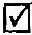 Số trong ngoặc [ ] cho biết mục này tương ứng với cột cùng số thứ tự trong bản trích ngang (Mẫu số 08)A. THÔNG TIN CÁ NHÂN CỦA ỨNG VIÊN- Đăng ký xét đạt tiêu chuẩn chức danh: Giáo sư       ; Phó giáo sư - Ngành: 	; Chuyên ngành: 	…….……….Họ và tên người đăng ký: 	…………...- Sinh ngày ……. tháng ……… năm ……; Nam  ; Nữ ; Dân tộc: ………………...…- Quê quán (xã/phường, huyện/quận, tỉnh/thành phố): 	…………...- Cơ quan đang công tác: 	………..….- Đăng ký xét chức danh GS/PGS tại HĐGS Cơ sở: 	……………..B. KẾT QUẢ THẨM ĐỊNH1. Đối tượng: Giảng viên [2]  : 	Đúng ; Còn nghi vấn  Giảng viên thỉnh giảng [3]    : 	Đúng ; Còn nghi vấn  Nơi thỉnh giảng: 	… …………2. Trình độ đào tạo:- Bằng ĐH [4] cấp ngày ... tháng … năm..., ngành:………....., chuyên ngành: …….………Nơi cấp (trường, nước):…………; Đúng ; Còn nghi vấn - Bằng ThS [5] cấp ngày ... tháng … năm..., ngành:………....., chuyên ngành: …….………Nơi cấp (trường, nước):…………; Đúng ; Còn nghi vấn - Bằng TS [6] cấp ngày ... tháng … năm..., ngành:………....., chuyên ngành: …….………Nơi cấp (trường, nước):…………; Đúng ; Còn nghi vấn - Bằng TSKH [7] cấp ngày ... tháng … năm..., ngành:………....., chuyên ngành: …….Nơi cấp (trường, nước):…………;    Đúng           ;    Còn nghi vấn 3. Chức danh PGS [8]Được bổ nhiệm/công nhận chức danh PGS ngày … tháng ... năm ……..Đúng  ; Còn nghi vấn ;  thuộc ngành: ………….……… Đúng ; Còn nghi vấn 4. Tiêu chuẩn, nhiệm vụ của nhà giáo [9]- Về tiêu chuẩn nhà giáo:    Đủ  ;    Không đủ Những tiêu chuẩn không đủ: 	……………- Về nhiệm vụ của nhà giáo:    Hoàn thành  ;    Không hoàn thành Lý do không hoàn thành nhiệm vụ: 	……………..5. Thời gian thực hiện nhiệm vụ đào tạo từ trình độ đại học trở lên- Tổng số thời gian [10]: 	……………...- Trong 06 năm ứng viên đã kê khai, trong đó có 03 năm cuối, số giờ chuẩn [11, 12, 13]6. Ngoại ngữa) Tên ngoại ngữ thành thạo để HĐ thẩm định: ……………………………………………- Tốt nghiệp ĐH, ThS, TS, TSKH tại nước: ……………………………………………….- Viết và bảo vệ luận án TS, TSKH bằng ngoại ngữ: ………………………………………- Bằng tốt nghiệp ĐH ngoại ngữ của trường: ………………………………………………(Ghi rõ: tên ngoại ngữ đã tốt nghiệp, ngày, tháng, năm cấp và số bằng; hệ chính quy hay tại chức).- Chứng chỉ ngoại ngữ: ………………………………………………………………...……- Đã giảng dạy chuyên môn bằng ngoại ngữ gì, ở đâu: ………………………………..……Ngoại ngữ thành thạo [14]:   Đạt ;   Không đạt ;    Chưa rõ b) Giao tiếp bằng tiếng Anh [15]:  Đạt  ;   Không đạt ;    Chưa rõ 7. Báo cáo khoa học tổng quan kết quả đào tạo và nghiên cứu khoa học [16]Đánh giá chất lượng báo cáo:   Đạt ;    Không đạt 8. Hướng dẫn NCS, HVCH/CK2/BSNT9. Biên soạn sách phục vụ đào tạoa) Kết quả chungb) Số lượng (ghi rõ số TT) sách chuyên khảo do NXB có uy tín xuất bản, chương sách do NXB có uy tín trên thế giới xuất bản sau PGS/TS [25]: ………………………………….…10. Thực hiện nhiệm vụ khoa học và công nghệ đã được nghiệm thu11. Kết quả nghiên cứu khoa học và công nghệ được công bố trong các bài báo khoa học, báo cáo khoa học và sáng chế, giải pháp hữu ích, giải thưởng quốc gia, quốc tếSố lượng bài báo đăng trên tạp chí khoa học quốc tế uy tín, sáng chế, giải pháp hữu ích, giải thưởng quốc tế... mà ứng viên là tác giả chính sau khi được công nhận PGS hoặc cấp bằng TS [35]: ……………....	……………...(*) Không tính điểm các CTKH thay thế cho các tiêu chuẩn còn thiếu.12. Tổng số sách chuyên khảo xuất bản ở NXB có uy tín, chương sách xuất bản ở NXB có uy tín trên thế giới, bài báo đăng trên tạp chí khoa học quốc tế uy tín, sáng chế, giải pháp hữu ích, giải thưởng quốc gia, quốc tế mà ứng viên là tác giả chính sau khi được công nhận PGS hoặc cấp bằng TS [36]: …………………………………..…....................13. Các tiêu chuẩn không đủ so với quy định và CTKH thay thế [37]:a) Thời gian được bổ nhiệm PGSĐược bổ nhiệm PGS chưa đủ 3 năm, còn thiếu (số lượng năm, tháng): ……………………b) Hoạt động đào tạo- Thâm niên đào tạo chưa đủ 6 năm (ƯV PGS), còn thiếu (số lượng năm, tháng):……..……- Giờ giảng dạy
+ Giờ giảng dạy trực tiếp trên lớp không đủ, còn thiếu (năm học/số giờ thiếu): ...................+ Giờ chuẩn giảng dạy không đủ, còn thiếu (năm học/số giờ thiếu):………………………….……- Hướng dẫn chính NCS/HVCH,CK2/BSNT:+ Đã hướng dẫn chính 01 NCS có Quyết định cấp bằng TS (ƯV chức danh GS)                CTKH để thay thế tiêu chuẩn hướng dẫn 01 NCS được cấp bằng TS bị thiếu: …………
……………………………………………………………………………………………....+ Đã hướng dẫn chính 01 HVCH/CK2/BSNT có Quyết định cấp bằng ThS/CK2/BSNT (ƯV chức danh PGS)       CTKH để thay thế tiêu chuẩn hướng dẫn 01 HVCH/CK2/BSNT được cấp bằng ThS/CK2/BSNT bị thiếu: …………………………………………………………………
c) Nghiên cứu khoa học- Đã chủ trì 01 nhiệm vụ KH&CN cấp Bộ (ƯV chức danh GS)                    CTKH để thay thế tiêu chuẩn chủ trì 01 nhiệm vụ KH&CN cấp Bộ bị thiếu: …………..
 ……………………..……………………………………………………………………….- Đã chủ trì 01 nhiệm vụ KH&CN cấp cơ sở (ƯV chức danh PGS)           CTKH để thay thế tiêu chuẩn chủ trì 01 nhiệm vụ KH&CN cấp cơ sở bị thiếu: …………
 ……………………….………………………………………………………..………..….- Không đủ số công trình khoa học là tác giả chính: + Đối với ứng viên chức danh GS, đã công bố được:   03 CTKH    ;   04 CTKH          Sách CK/chương sách XB quốc tế thay thế cho việc ƯV không đủ 05 CTKH là tác giả chính theo quy định: ………………………………………………………………………+ Đối với ứng viên chức danh PGS, đã công bố được:      02 CTKH       Sách CK/chương sách XB quốc tế thay thế cho việc ƯV không đủ 03 CTKH là tác giả chính theo quy định: ……………………………………………………….………………d) Không đủ điểm biên soạn sách phục vụ đào tạo (đối với ứng viên chức danh GS):- Tổng điểm biên soạn sách đạt ……… điểm, còn thiếu …… điểm;- Số điểm biên soạn giáo trình, sách chuyên khảo đạt ……. điểm, còn thiếu …... điểm. C. NHẬN XÉT CỦA NGƯỜI THẨM ĐỊNH(Nêu rõ mặt mạnh, yếu của ứng viên và đánh giá ưu điểm, nhược điểm của hồ sơ, sự hợp lý của những công trình khoa học thay thế cho những tiêu chuẩn không đủ theo quy định)a) Ưu điểm: ……………………………………………………………………………….………………………………………………………………………………………………….b) Nhược điểm: ……………………………………………………………………………...……………………………………………………………………………………………….c) Đánh giá chung (nêu rõ mức độ đạt/không đạt theo tiêu chuẩn quy định): ……………..  …………………………..……………………………………………………………   …..……………………………………………………………………………………………….Ghi chú:(1) Tên cơ quan, tổ chức chủ quản trực tiếp (nếu có).(2) Tên Hội đồng giáo sư cơ sở.(3) Địa danh.…….. (1) ……..
………. (2) ……….
-------CỘNG HÒA XÃ HỘI CHỦ NGHĨA VIỆT NAM
Độc lập - Tự do - Hạnh phúc 
---------------TTNăm họcSố giờ giảng dạy trực tiếp trên lớpSố giờ chuẩn giảng dạy quy đổiĐánh giá1      Đủ   	      Không đủ 2      Đủ   	      Không đủ 3      Đủ   	      Không đủ 4      Đủ   	      Không đủ 5      Đủ   	      Không đủ 6      Đủ   	      Không đủ Đối tượngTrách nhiệmSố lượngGhi chú NCS đã có Quyết định cấp bằng TSChính [17] NCS đã có Quyết định cấp bằng TSPhụ [18] HVCH/CK2/BSNT đã có Quyết định cấp bằng ThS/CK2/BSNTChính [19]Loại sáchLoại sáchCả quá trìnhCả quá trình3 năm cuối3 năm cuốiLoại sáchLoại sáchSố quyển/điểmSố tác giảSố quyển/điểmSố tác giảSách chuyên khảo [20]Viết một mình………….………….Sách chuyên khảo [20]Chủ biên………….………….Sách chuyên khảo [20]Viết chung………….………….Chương sách do NXB uy tín thế giới xuất bản [21]Viết một mình………….………….Chương sách do NXB uy tín thế giới xuất bản [21]Viết chung………….………….Giáo trình [22]Vừa Chủ biên vừa tham gia………….………….Giáo trình [22]Chủ biên………….………….Giáo trình [22]Viết chung………….………….Sách tham khảo [23]Sách tham khảo [23]………….………….Sách hướng dẫn [24]Sách hướng dẫn [24]……….………….Tổng điểm biên soạn sáchTổng điểm biên soạn sách1. Chương trình, dự án, đề tài nghiên cứu1. Chương trình, dự án, đề tài nghiên cứuTrách nhiệmSố lượngChương trình (CT)Cấp Nhà nướcChủ nhiệm, Phó CN, Thư ký [26]Đề tài (ĐT)Cấp Nhà nướcChủ nhiệm [27]Đề tài (ĐT)Cấp bộ, nhánh cấp NN, ĐTKH cơ bảnChủ nhiệm [28]Đề tài (ĐT)Cấp cơ sởChủ nhiệm [29]2. Chương trình đào tạo hoặc chương trình nghiên cứu, ứng dụng khoa học công nghệ của cơ sở giáo dục đại học2. Chương trình đào tạo hoặc chương trình nghiên cứu, ứng dụng khoa học công nghệ của cơ sở giáo dục đại họcChủ trì hoặc tham gia xây dựng, phát triển [30]Các bài báo KH và phát minh, sáng chế(*)Cả quá trìnhCả quá trình3 năm cuối3 năm cuốiCác bài báo KH và phát minh, sáng chế(*)Số lượngĐiểmSố lượngĐiểm1. Bài báo, báo cáo khoa học- Tổng số bài báo, báo cáo KH ứng viên khai/Tổng số bài được tính điểm [31]:…….....………..………..………..- Số bài báo khoa học/điểm:+ Bài báo đăng trong tạp chí có uy tín [32]:………………………………………+ Bài báo KH còn lại [33]:………..………..………..………..2. Sáng chế, giải pháp hữu ích, giải thưởng quốc gia, quốc tế [34]/điểm:………..………..………..………..3. Tổng điểm……(3)….., ngày … tháng … năm ….
(Ký và ghi rõ họ tên)